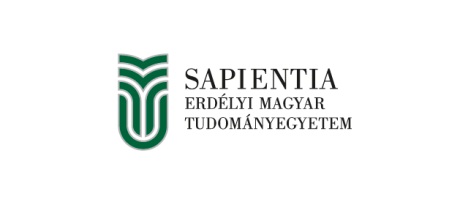 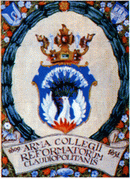 X. Regionális Környezetvédelmi Diákkonferencia 2019 A Kolozsvári Református Kollégium, a Kolozs Megyei Tanfelügyelőség és a Sapientia Erdélyi Magyar Tudományegyetem Környezettudomány Tanszékének közreműködésével 2019. február 23-án szervezi meg a X. Regionális Környezetvédelmi Diákkonferenciát, mely a Romániai Oktatási Minisztérium által elismert, akkreditált regionális szintű verseny.  A 2019-es konferencia tematikái: Környezetvédelem télen, nyáronHagyományos mezőgazdálkodásA konferencia tartalmi része: 1. Pályadolgozat: a konferenciát megelőzően a résztvevő diákok a megadott témakörben, saját munkán alapuló dolgozat kivonatát nyújtják be. A kivonat feltöltésének határideje 2019. február 10. A kivonat mintája a www.kollegium.ro honlapról tölthető le.2. Előadás: a versenyző diákok a konferencia előadói napján maximum 10 perces kiselőadásban mutatják be munkájukat, melyhez demonstrációs eszközöket (dia-, írásvetítő, számítógép, videoprojektor) használhatnak. Részvételi szándékukat  kérjük jelezni itt  legkésőbb 2018. december 10-ig.A pályamunkák értékelése: A pályamunkák elbírálását a résztvevő intézményektől független, országosan elismert szakemberekből álló zsűri végzi. A végeredményt a pályadolgozat kivonata és az előadás összesített pontszáma adja. Elbírálási szempontok: eredetiség, ötletesség, alkalmazhatóság, kutatómunka, tudományosság és előadói készség.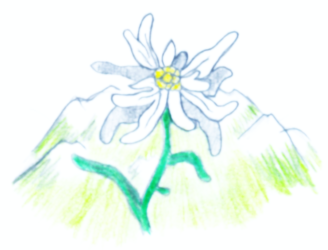 Az elbíráló bizottság tagjai: Kovács Zoltán-Zsolt (elnök) – az Oktatási Minisztérium Államtitkári kabinetjének igazgatójaKerekes Adelhaida – Kolozs megye biológia szakos tanfelügyelőjedr. Markó Bálint – a kolozsvári BBTE Magyar Biológiai és Ökológiai Intézetének rektorhelyettesedr. Urák István – a kolozsvári Sapientia EMTE Környezettudomány Tanszékének docenseMolnár Attila – a Kolozsvári Polgármesteri Hivatal Környezetvédelmi ügyosztályának főfelügyelője  Díjak: A helyezést elérő diákok tárgyjutalomban részesülnek. Sikeres érettségi esetén a Sapientia Erdélyi Magyar Tudományegyetem tandíjmentes helyet biztosít a helyezést elérők számára a Környezettudomány szakon. A BBTE Magyar Biológiai és Ökológiai Intézete bejutási pontokat ajándékoz a biológia és ökológia szakra vizsgázók számára.Kapcsolat: Mihályfalvi Katalin, Tel: 0769675036 vagy 0264-430653 az iskola titkársága (hétköznap délelőtt), kornyezetvedelmikonferencia@gmail.com email cím.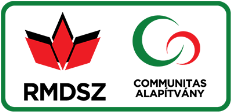 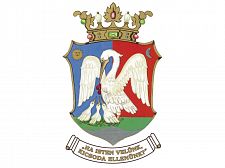 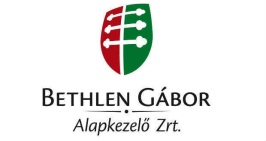 Támogatóink: 